Congresso Nacional dos Recursos SilvestresEscola Superior Agrária de BragançaAuditório Lima Pereira18 de outubro de 2023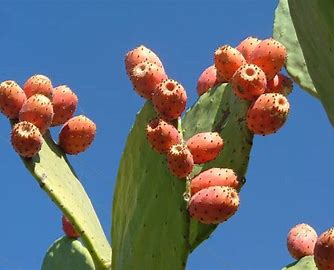 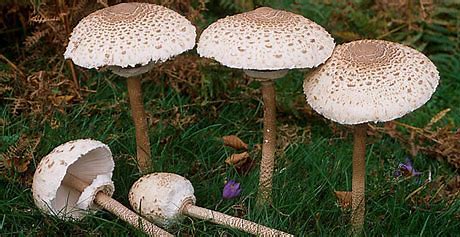 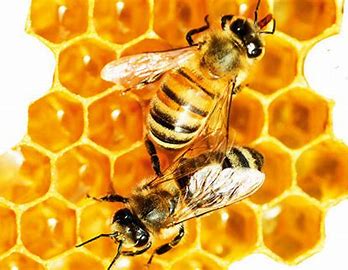 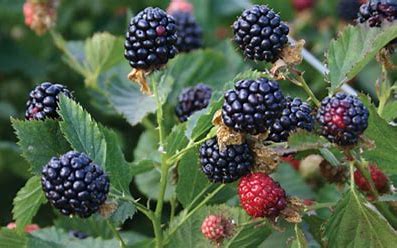 Primeira circularDestinatários: Comunidades científica, académica, associativa e empresarialTemos o prazer de anunciar o Congresso Nacional dos Recursos Silvestres (CNRS), que decorrerá em Bragança, no dia 18 de outubro de 2023. Trata-se de um evento organizado pela Escola Superior Agrária de Bragança e pelo Centro de Investigação de Montanha, em colaboração com o Centro Nacional de Competências dos Recursos Silvestres. Estarão em discussão todas as fileiras dos recursos silvestres consolidadas no Território Nacional. O CNRS visa debater as potencialidades, a gestão e a valorização dos recursos silvestres em Portugal.O evento estará organizado em quatro sessões: Mel e outros produtos da colmeia; Cogumelos silvestres; Figo-da-índia; e Medronho e outros recursos silvestres.Em cada sessão haverá uma conferência plenária proferida por especialista na área, seguida de comunicações orais voluntárias. Haverá também espaço para apresentação de comunicações na forma de painel.Marque na sua agenda e ajude-nos a divulgar o CNRS. Acompanhe a evolução da organização do evento a partir da ligação https://esa.ipb.pt/cnrs2023/Datas importantesSubmissão de resumos: 15 de julho de 2023Aceitação dos resumos e decisão sobre forma de comunicação: 31 de julho de 2023Programa final: 15 de setembro de 2023Inscrição gratuita, mas obrigatória: 30 de setembro de 2023